О внесении изменений в Положение об оплате труда работников муниципальных образовательных учреждений города Канаш Чувашской Республики, занятых в сфере образованияВ соответствии с Федеральным законом от 06.10.2003 № 131-ФЗ «Об общих принципах организации местного самоуправления в Российской Федерации», Постановления Кабинета Министров Чувашской Республики от 14 ноября 2022 г. № 586 «О внесении изменений в постановление Кабинета Министров Чувашской Республики от 13 сентября 2013 г. № 377», Администрация города Канаш Чувашской Республики постановляет:1. Внести в Положение об оплате труда работников муниципальных образовательных учреждений города Канаш Чувашской Республики, занятых в сфере образования, утвержденное постановлением администрации города Канаш Чувашской Республики от 30 сентября 2013 г. № 1002 (с изменениями от 31 декабря 2013 № 1480, от 27 января 2016 № 43, от 18 ноября 2016 № 1257, от 03 апреля 2017 № 649, от 25 сентября 2017 № 1462, от 28 декабря 2017 № 1915, от 25 июля 2018 № 850, от 17 октября 2019 № 1155, от 30 октября 2019 № 1215, от 09 октября 2020 № 717, от 2 ноября 2020 г. № 775, от ____2023 год) следующие изменения:1) в разделе I:подпункт «а» пункта 1.6 изложить в следующей редакции:«а) Единого тарифно-квалификационного справочника работ и профессий рабочих, Единого квалификационного справочника должностей руководителей, специалистов и служащих, профессиональных стандартов и иных нормативных правовых актов Правительства Российской Федерации;»;пункт 1.10 изложить в следующей редакции:«1.10. Размеры окладов (ставок) устанавливаются в соответствии с абзацем седьмым пункта 1.1, пунктом 1.2.1 настоящего Положения руководителем учреждения по квалификационным уровням ПКГ. Размеры выплат по коэффициентам определяются путем умножения размера оклада (ставки) по соответствующей ПКГ на величину коэффициента по соответствующему уровню ПКГ.»;абзац второй пункта 1.11 дополнить словами «, а также иных нормативных правовых актов Правительства Российской Федерации, утверждающих номенклатуру должностей работников»;2) в разделе II:пункт 2.2 признать утратившим силу;  пункт 2.3 изложить в следующей редакции:«2.3. Рекомендуемые минимальные размеры окладов (ставок) педагогических работников и работников учебно-вспомогательного персонала дошкольных образовательных учреждений, общеобразовательных учреждений и учреждений дополнительного образования устанавливаются по профессиональным квалификационным группам должностей работников образования на основе отнесения занимаемых ими должностей к ПКГ, утвержденным приказом Министерства здравоохранения и социального развития Российской Федерации от 5 мая 2008 г. № 216н «Об утверждении профессиональных квалификационных групп должностей работников образования»:Оклады заместителей руководителей структурных подразделений рекомендуется устанавливать на 5-10 процентов ниже окладов соответствующих руководителей.Для работников, осуществляющих преподавательскую деятельность, может применяться почасовая оплата труда.Вопросы почасовой оплаты труда работников учреждений регулируются нормативными правовыми актами Российской Федерации.Минимальные размеры окладов (ставок) советника директора по воспитанию и взаимодействию с детскими общественными объединениями устанавливаются по 4 квалификационному уровню профессиональной квалификационной группы должностей педагогических работников.»;в пункте 2.4:слова «коэффициент за сложность» исключить;пункт 2.7 изложить в следующей редакции:«2.7. Педагогическим работникам, работникам учебно-вспомогательного персонала, научным работникам, профессорско-преподавательскому составу, руководителям структурных подразделений учреждения устанавливается персональный коэффициент в зависимости от отнесения должности к квалификационному уровню ПКГ за выполнение дополнительных видов работ, непосредственно связанных с образовательной деятельностью, выполняемых по их письменному согласию. К таким видам работ относятся проверка письменных работ, руководство методическими объединениями, заведование учебными кабинетами (включая кабинет профориентации, информатики, спортивный зал), лабораториями, архивом, учебными мастерскими и учебно-опытными участками.За классное руководство выплачивается ежемесячное вознаграждение в размере, установленном нормативными правовыми актами Российской Федерации и нормативными правовыми актами Чувашской Республики.Рекомендуемые размеры персональных коэффициентов:Решение об установлении персонального коэффициента, его размерах принимается руководителем учреждения персонально в отношении каждого работника. Персональный коэффициент не применяется при оплате труда педагогических работников за установленную при тарификации учебную нагрузку (педагогическую работу).Применение персонального коэффициента не учитывается при начислении иных стимулирующих и компенсационных выплат, устанавливаемых в процентном отношении к размеру оклада (ставки).»;3) пункт 3.1 раздела III изложить в следующей редакции:«3.1 Рекомендуемые минимальные размеры окладов (ставок) работников учреждений, занимающих должности служащих (за исключением работников, указанных в разделе II настоящего Положения), устанавливаются по профессиональным квалификационным группам должностей руководителей, специалистов и служащих, утвержденным приказом Министерства здравоохранения и социального развития Российской Федерации от 29 мая 2008 г. № 247н «Об утверждении профессиональных квалификационных групп общеотраслевых должностей руководителей, специалистов и служащих»:Оплата труда работников, занимающих должности служащих, производится исходя из установленных размеров окладов (ставок) с учетом повышений размеров окладов (ставок) за работу в учреждениях, указанных в пункте 6.2 настоящего Положения.4) таблицу пункта 4.1 раздела IV изложить в следующей редакции:2. Настоящее постановление вступает в силу после его официального опубликования.Действие положений абзаца восьмого подпункта 2 пункта 1 настоящего постановления распространяется на правоотношения, возникшие с 1 сентября 2022 года.Действие положений абзаца четвертого подпункта 2 пункта 1, абзаца второго подпункта 3 пункта 1, подпункта 4 пункта 1 настоящего постановления распространяется на правоотношения, возникшие с 1 октября 2022 года.3.  Контроль за исполнением настоящего постановления возложить на заместителя главы по вопросам социальной политики – начальника МКУ «Отдел образования и молодежной политики администрации города Канаш Суркову Н.В. Глава администрации города                                                                                В.Н. МихайловЧӑваш РеспубликинКАНАШ ХУЛААДМИНИСТРАЦИЙЕЙЫШАНУ________ №  ______Канаш хули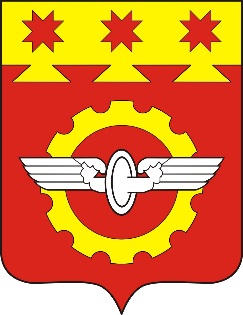 АДМИНИСТРАЦИЯГОРОДА КАНАШЧувашской РеспубликиПОСТАНОВЛЕНИЕ__________ № ______г. КанашАДМИНИСТРАЦИЯГОРОДА КАНАШЧувашской РеспубликиПОСТАНОВЛЕНИЕ__________ № ______г. КанашПрофессиональные квалификационные группы должностейКвалификационные уровниРекомендуемый минимальный размер оклада (ставки), рублей123Профессиональная квалификационная группа должностей работников учебно-вспомогательного персонала первого уровня6383Профессиональная квалификационная группа должностей работников учебно-вспомогательного персонала второго уровня1 квалификационный уровень7870Профессиональная квалификационная группа должностей работников учебно-вспомогательного персонала второго уровня2 квалификационный уровень7870Профессиональная квалификационная группа должностей педагогических работников1 квалификационный уровень8050Профессиональная квалификационная группа должностей педагогических работников2 квалификационный уровень8050Профессиональная квалификационная группа должностей педагогических работников3 квалификационный уровень8050Профессиональная квалификационная группа должностей педагогических работников4 квалификационный уровень8834Профессиональная квалификационная группа должностей иных педагогических работников (советник директора по воспитанию и взаимодействию с детскими общественными объединениями)4 квалификационный уровень:Профессиональная квалификационная группа должностей иных педагогических работников (советник директора по воспитанию и взаимодействию с детскими общественными объединениями)при наличии высшего образования5889Профессиональная квалификационная группа должностей иных педагогических работников (советник директора по воспитанию и взаимодействию с детскими общественными объединениями)при наличии среднего профессионального образования по программам подготовки специалистов среднего звена5421Профессиональная квалификационная группа должностей руководителей структурных подразделений1 квалификационный уровень8659Профессиональная квалификационная группа должностей руководителей структурных подразделений2 квалификационный уровень9508Профессиональная квалификационная группа должностей руководителей структурных подразделений3 квалификационный уровень10424Профессиональные квалификационные группы должностейКвалификационные уровниРазмеры коэффициентов к окладам (ставкам)123Профессиональная квалификационная группа должностей работников учебно-вспомогательного персонала первого уровнядо 0,02Профессиональная квалификационная группа должностей работников учебно-вспомогательного персонала второго уровня1 квалификационный уровеньдо 0,05Профессиональная квалификационная группа должностей работников учебно-вспомогательного персонала второго уровня2 квалификационный уровеньдо 0,10Профессиональная квалификационная группа должностей педагогических работников1 квалификационный уровеньдо 0,12Профессиональная квалификационная группа должностей педагогических работников2 квалификационный уровеньдо 0,15Профессиональная квалификационная группа должностей педагогических работников3 квалификационный уровеньдо 0,18Профессиональная квалификационная группа должностей педагогических работников4 квалификационный уровеньдо 0,20Профессиональная квалификационная группа должностей руководителей структурных подразделений1 квалификационный уровеньдо 0,20Профессиональная квалификационная группа должностей руководителей структурных подразделений2 квалификационный уровеньдо 0,22Профессиональная квалификационная группа должностей руководителей структурных подразделений3 квалификационный уровеньдо 0,25Профессиональные квалификационные группы должностейКвалификационные уровниРекомендуемый минимальный размер оклада (ставки), рублей123Профессиональная квалификационная группа должностей служащих первого уровня1 квалификационный уровень6383Профессиональная квалификационная группа должностей служащих второго уровня1 квалификационный уровень:7870Профессиональная квалификационная группа должностей служащих второго уровня2 квалификационный уровень:7870Профессиональная квалификационная группа должностей служащих второго уровня3 квалификационный уровень:7870Профессиональная квалификационная группа должностей служащих второго уровня4 квалификационный уровень:7870Профессиональная квалификационная группа должностей служащих второго уровня5 квалификационный уровень:8659Профессиональная квалификационная группа должностей служащих третьего уровня1 квалификационный уровень:7106Профессиональная квалификационная группа должностей служащих третьего уровня2 квалификационный уровень7817Профессиональная квалификационная группа должностей служащих третьего уровня3 квалификационный уровень8576Профессиональная квалификационная группа должностей служащих третьего уровня4 квалификационный уровень10300Профессиональная квалификационная группа должностей служащих третьего уровня5 квалификационный уровень10528"Профессиональные квалификационные группыКвалификационные уровниКвалификационные разряды в соответствии с Единым тарифно-квалификационным справочником работ и профессий рабочих, выпуск I, раздел "Профессии рабочих, общие для всех отраслей народного хозяйства"Рекомендуемый минимальный размер оклада (ставки), рублей1234Профессиональная квалификационная группа профессий рабочих первого уровня1 квалификационный уровень1 квалификационный разряд4897Профессиональная квалификационная группа профессий рабочих первого уровня1 квалификационный уровень2 квалификационный разряд5386Профессиональная квалификационная группа профессий рабочих первого уровня1 квалификационный уровень3 квалификационный разряд5915Профессиональная квалификационная группа профессий рабочих первого уровня2 квалификационный уровень6511Профессиональная квалификационная группа профессий рабочих второго уровня1 квалификационный уровень4 квалификационный разряд6808Профессиональная квалификационная группа профессий рабочих второго уровня1 квалификационный уровень5 квалификационный разряд7232Профессиональная квалификационная группа профессий рабочих второго уровня2 квалификационный уровень6 квалификационный разряд7660Профессиональная квалификационная группа профессий рабочих второго уровня2 квалификационный уровень7 квалификационный разряд8083Профессиональная квалификационная группа профессий рабочих второго уровня3 квалификационный уровень8 квалификационный разряд8576.